Nicky Southall Outdoor Flatwork ClinicFriday 28th January 2022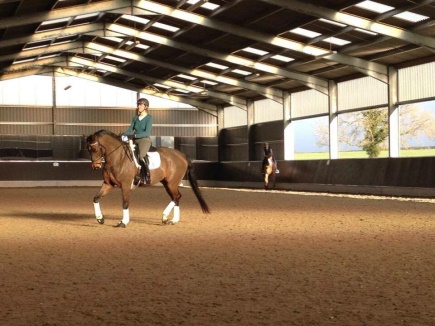 9.30am-10.15pmN Peacock & J Pudge10.15-11.00pmW Yates & D Claridge11.15pm-12.00pmC Bradley & G Beaumont12.45pm-1.30pmS Burns & B Donnelly1.45pm – 2.30pmR Phillips & R Vale2.30pm – 3.15pmA Langford & L Turford